 2021 Player Card Registration Form 	     For more Info: www.firstteecoastalcarolinas.org or call 910-754-5288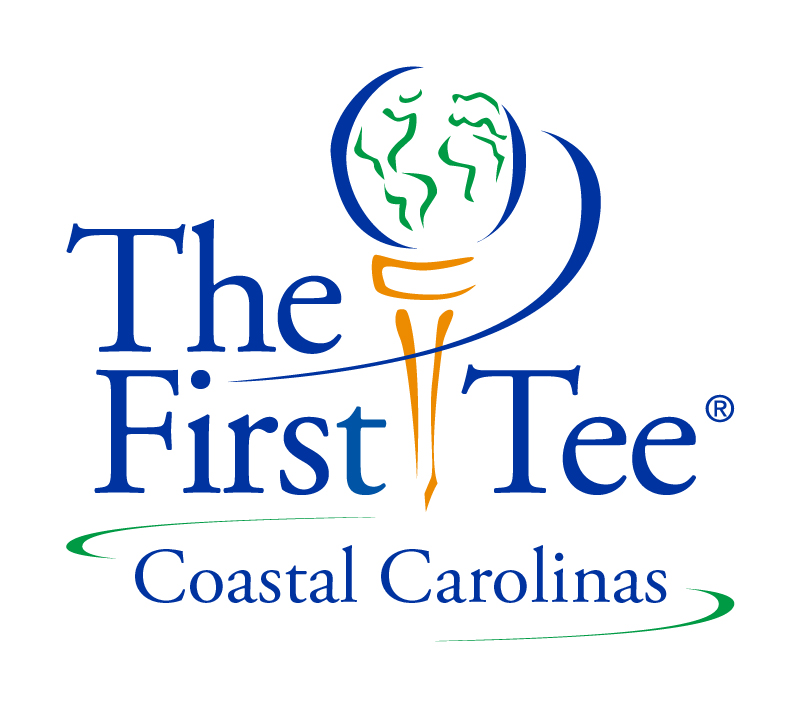 First Name: 						   Last Name: 						______Address: 						   City: 			  State: _____Zip: 			Primary Phone: (	    )      ____		_______ __           Phone Type:       -Cell          -Home        -WorkEmail: 							________________________________________________If a gift, full name of Player Card holder: ______________________________________________________________Comments/Special Instructions: ________________________________________________________________________  Player Card Rules      -Check here if you will pick up your Player Card in person.* Player Cards are $100 each and funds raised support the programs and services of First Tee of Coastal Carolinas.* Please allow 10 days for the delivery of your Player Card via US Mail (Please see Mailing Address Below) OR       indicate that you will pick up your card in person at our office at 445 Tarkln Ct. NW in Shallotte, North Carolina.* 2020 Player Cards may be purchased by Brunswick County and New Hanover residents, and/or Brunswick County or New Hanover property owners* The Player card entitles you to play each course one time in the calendar year. Courses may allow additional play at their option.* Card holders pay the fee listed on the card.  * Every golfer in your party must possess their own valid Player Card to receive the discounted rate.  * Proper golf attire is required.* Player Card holders are expected to sign their card and pledge to abide by all the rules listed in the First Tee Code of Conduct along with our Core Values must be followed at all times.  Failure to follow these rules and the First Tee Core Values may result in being prohibited from purchasing a Player Card in the future.* In the case of authorized refunds, there will be a MINIMUM 10% or $10 refund fee charged.* You MUST identify yourself as a cardholder PRIOR to asking for an available tee time.  If you do not identify yourself as a Player Card holder prior to making the tee time, the course DOES NOT have to honor your tee time.* Courses have the discretion to book Player Card tee times as they best accommodate the course’s tee sheets. * Tee times may only be made 48 hours in advance unless otherwise noted.  Check the card for applicable restrictions.* Every player must have a valid Player Card along with a driver’s license or state issued ID card and/or a utility/tax bill with a Brunswick County or New Hanover address to present on the day of play if asked.  Mail your registration form and $100 to: The First Tee Attn: Player Card, PO Box 1820, Shallotte, NC 28459.     -Yes, I have read and agree to abide by all Player Card RulesDid you purchase a 2020 Player Card? -Yes        -No     2020 Player Card # (staff):  _____________________Payment Type:        -Cash        -Debit/Credit Card       -Check (#_____________) Payment Amount $_____________